KS2 Class Teacher required from September 2021PERSON SPECIFICATION TEACHERSacred Heart Catholic Primary School, a Voluntary Academy is part of St Gregory the Great Catholic Academy Trust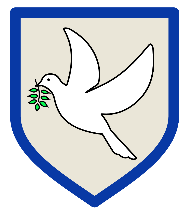 St Gregory the Great Catholic Academy Trustis a charity and a company limited by guarantee, registered in England and WalesCompany number:	10785982Registered office:	Holy Rosary and St Anne's Catholic Primary School, Leopold Street, Leeds, LS7 4AWESSENTIAL ATTRIBUTESDESIRABLE ATTRIBUTESQUALIFICATIONSQualified Teacher StatusHonours degreePROFESSIONAL DEVELOPMENTKnowledge of current educational practice and issuesEvidence of continuing professional developmentTake responsibility for their own professional developmentSKILLSHigh level of written, oral and communication skillsAbility to communicate effectively orally and in writing to a range of audiencesHigh level of organisational and planning skillsAn excellent classroom practitionerWork effectively as part of a team, relating well to colleagues, pupils and parents Ability to demonstrate a commitment to equality of opportunity for all pupilsAbility to investigate, solve problems and make decisionsManagement of people and resourcesAble to use own initiative and motivate othersAbility to demonstrate high level ICT skills in personal and educational situationsAbility to relate to and empathise with pupils and to develop trusting and respectful relationships with them Respect for confidentiality of information concerning individual pupils and ability to use discretion in circumstances of disclosureAble to offer expertise in a specific subject or areaAbility to teach across primary age range Commitment to an involvement in extra-curricular activities. Evidence of sharing in and contributing to the corporate life of the school. KNOWLEDGE AND UNDERSTANDINGKnowledge of the provisions of current education policy and guidance Effective use of ICT to support learningStatutory curriculum requirements and the requirements for assessment, recording and reporting of pupils’ attainment and progress.Full working knowledge of relevant polices/codes of practice/legislationKnowledge of all phases of primary educationThe implications of the Code of Practice for Special Educational Needs for teaching and learningLEADERSHIPAs the lead professional in the classroom show an ability to advise and support other staffEstablish clear expectations and constructive working relationships in your own classroom through team working and mutual support; devolving responsibilities and delegating tasks where appropriatePlan, allocate, support and evaluate work undertaken by other staff in the classroomLead professional development through example and supportDISPOSITION AND ATTITUDEPositive and optimistic attitude towards School Improvement and Inclusion Open-minded and receptive to new ideas, approaches and challenges Places high priority on effective team working and works easily and comfortably in a team environmentCommitment to an involvement in extra-curricular activities. Evidence of sharing in and contributing to the corporate life of the school. OTHER CONDITIONSEmbrace the Catholic ethos of the schoolAgreement  to the Governing Body undertaking a Disclosure and Barring  Service check